Коршакова Прасковья МаксимовнаКоршакова Прасковья Максимовна родилась 14 мая 1922 года в деревне Голешово Шубковского сельского совета Руднянского района. Для Прасковьи Максимовны Понизовье стало второй родиной. Она из многодетной крестьянской трудолюбивой семьи. В семье было 4 сына и 4 дочери, и почти все дети стали учителями (есть там литератор, географ, историк, биолог, директор школы, учитель начальных классов). 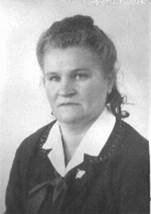 После освобождения района райком комсомола направляет Прасковью Максимовну на курсы подготовки учителей в Рудню, после окончания которых она начинает преподавать в начальных классах Шубковской школы. Затем переходит в Любавическую – преподавателем труда и пионервожатой. В 1962 году она приезжает в Понизовье и работает  старшей пионервожатой Понизовской средней школе. Сколько интересных мероприятий проходило под руководством Прасковьи Максимовны! Это турпоходы, зарница, пионерские костры, сборы отрядов. Незабываемыми остались в памяти – прием в октябрята, пионеры и комсомол. Каждую перемену пионерская  комната была полна ребят. У Прасковьи Максимовны 41 год педагогического стажа. Награждена медалью «Ветеран труда».